Odstoupení spotřebitele
od smlouvy do 14 dní 
od převzetí zboží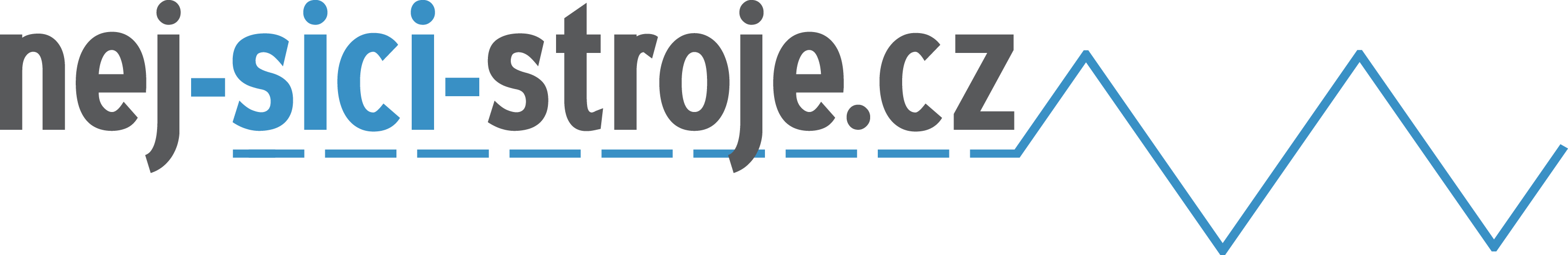 Kupující spotřebitel:

Jméno:		

Adresa:		

Telefon:	 Email:	
Označení zboží:	

	Datum prodeje:	……………………………………………………………………………………..Číslo prodejního dokladu:	
Kupní cena má být vrácena
bezhotovostním převodem na bankovní účet číslo : …………………………………..…../	.........................................................................................
Datum a podpis spotřebitele/zákazníka.